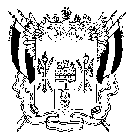 отдел образования Администрации Усть-Донецкого района Приказ 24  августа  2023 года                                                                         №  310Об утверждении дорожной карты подготовки к проведению государственной итоговой аттестации по образовательным программам основного общего и среднего общего образования в Усть-Донецком районе в 2024 году На основании пункта 3 приказа министерства общего и профессионального образования Ростовской области от 17.08.2023 № 768 «Об утверждении дорожной карты подготовки к проведению государственной итоговой аттестации по образовательным программам основного общего и среднего общего образования в Ростовской области в 2024 году» В целях организованной подготовки к проведению государственной итоговой аттестации по образовательным программам основного общего и среднего общего образования в 2024 году на территории Усть-Донецкого района                                              ПРИКАЗЫВАЮ:Утвердить дорожную карту подготовки к проведению государственной итоговой аттестации по образовательным программам основного общего и среднего общего образования в Усть-Донецком районе в 2024 году (далее – Дорожная карта ГИА) (приложение).Заместителю начальника отдела образования (Сироткина С.П.), главному специалисту отдела образования (Астахова Е.А.), методическому кабинету (Николайчук Е.А.), старшему инспектору по кадрам (Першиковой А.В.), ведущему инженеру-программисту (Слепченко А.В.), директорам общеобразовательных организаций (далее - ОО) Усть-Донецкого района обеспечить выполнение мероприятий Дорожной карты ГИА.Главному специалисту отдела образования (Астахова Е.А.):3.1 Обеспечить размещение на официальном сайте отдела образования Администрации Усть-Донецкого района в информационно-телекоммуникационной сети «Интернет» настоящий приказ (до 01.09.2023г.).3.2 Довести до сведения директоров ОО настоящий приказ (до 10.09.2023г.).Контроль за исполнением данного приказа оставляю  за собой.Заместитель начальника отдела образованияАдминистрации Усть-Донецкого района                                      С.П.СироткинаПодготовлен Астаховой Е.А.	Приложение к приказу отдела образованияАдминистрации Усть-Донецкого района от  24.08.2023  №  310Дорожная карта подготовки к проведению государственной итоговой аттестации по образовательным программам основного общего и среднего общего образования в Усть-Донецком районе в 2024 году.№ п/п№ п/пОсновные направления деятельностиСрокиреализацииОтветственныеисполнителиАнализ проведения ГИА-9 и ГИА-11 в 2024 году.Анализ проведения ГИА-9 и ГИА-11 в 2024 году.Анализ проведения ГИА-9 и ГИА-11 в 2024 году.Анализ проведения ГИА-9 и ГИА-11 в 2024 году.Анализ проведения ГИА-9 и ГИА-11 в 2024 году.1.1.1.1.Проведение статистического анализа по итогам проведения единого государственного экзамена  (далее - ЕГЭ) и основного государственного экзамена (далее - ОГЭ) в 2023 году в Усть-Донецком районеиюль - август 2023 годаАстахова Е.А., директора общеобразовательных организаций (далее директора ОО)1.1.1.1.1.1.Подготовка аналитических материалов по итогам ЕГЭ и ОГЭ на территории Усть-Донецкого района в 2023 году август - сентябрь 2023 годаАстахова Е.А., ОО1.2.1.2.Представление итогов проведения ЕГЭ и ОГЭ с анализом итогов и постановкой задач на районной августовской педагогической конференции, совещаниях директоров и заместителей директоров по учебной работе, педагогических советах ОО.сентябрь - октябрь  2023 годаАстахова Е.А., директора ОО,заместители директоров по УВР1.2.1.1.2.1.Представление итогов проведения ЕГЭ и ОГЭ в муниципальном публичном отчете.август - октябрь  2023 годаСироткина С.П.1.2.2.1.2.2.Совещание с директорами ОО и заместителями директоров по учебной работе по итогам проведения ГИА-2023 в целях совершенствования организации проведения ГИА и предупреждению организационно-технологических и  других нарушения при проведении ГИА-2024.в течение 2023-2024 учебного годаНиколайчук Е.А.,Астахова Е.А.Меры по повышению качества преподавания учебных предметов.Меры по повышению качества преподавания учебных предметов.Меры по повышению качества преподавания учебных предметов.Меры по повышению качества преподавания учебных предметов.Меры по повышению качества преподавания учебных предметов.2.1.Организация работы по повышению качества основного общего и среднего общего образованияОрганизация работы по повышению качества основного общего и среднего общего образованияв течение 2023-2024 учебного годаАстахова Е.А.,Методический кабинет (далее – МК), ОО2.1.1Реализация комплекса мер по повышению качества образования в соответствии с Концепцией  региональной системы управления качеством образования в Ростовской областиРеализация комплекса мер по повышению качества образования в соответствии с Концепцией  региональной системы управления качеством образования в Ростовской областив течение 2023-2024 учебного годаНиколайчук Е.А.,Астахова Е.А.,МК, ОО2.1.2Участие в общероссийских исследованиях качества образования (по мере необходимости)Участие в общероссийских исследованиях качества образования (по мере необходимости)по плану минобразования Ростовской областиАстахова Е.А.2.2.Организация работы с обучающимися по подготовке к сдаче ГИА.Организация работы с обучающимися по подготовке к сдаче ГИА.в течение 2023-2024 учебного годаАстахова Е.А.,ОО2.2.1Разработка пошаговых планов действий по ликвидации пробелов в знаниях обучающихся, включая корректировку рабочих программ учителей с учетом анализа результатов ГИА по русскому языку и математике на основе анализа школьных и муниципальных методических объединений.Разработка пошаговых планов действий по ликвидации пробелов в знаниях обучающихся, включая корректировку рабочих программ учителей с учетом анализа результатов ГИА по русскому языку и математике на основе анализа школьных и муниципальных методических объединений.сентябрь - октябрь 2023 годаОО2.2.2Организация проведения индивидуально-групповых занятий для обучающихся.Организация проведения индивидуально-групповых занятий для обучающихся.в течение 2023-2024 учебного годаОО2.2.3Психолого-педагогическое сопровождение обучающихся с целью эффективности качества подготовки обучающихся к прохождению ГИАПсихолого-педагогическое сопровождение обучающихся с целью эффективности качества подготовки обучающихся к прохождению ГИАв течение 2023-2024 учебного годаОО2.2.4Контроль качества и результативности освоения программ основного общего и среднего общего образования по русскому языку и математике и другим предметам, которые выбирают обучающиеся для сдачи ГИАКонтроль качества и результативности освоения программ основного общего и среднего общего образования по русскому языку и математике и другим предметам, которые выбирают обучающиеся для сдачи ГИАв течение 2023-2024 учебного годаОО2.3.Корректировка графика курсов повышения квалификации для учителей по общеобразовательным предметам, по которым проводится ГИАКорректировка графика курсов повышения квалификации для учителей по общеобразовательным предметам, по которым проводится ГИАв течение 2023-2024 учебного годаПершикова А.В., ОО2.3.1Внесение изменений и дополнений в график курсов повышения квалификации для учителей по учебным предметам, по которым проводится ГИА, с учетом выявленных по результатам анализа проблемВнесение изменений и дополнений в график курсов повышения квалификации для учителей по учебным предметам, по которым проводится ГИА, с учетом выявленных по результатам анализа проблемавгуст - сентябрь  2023 годаПершикова А.В., ОО2.3.2Формирование графиков повышения квалификации педагоговФормирование графиков повышения квалификации педагоговавгуст - сентябрь  2023 годаПершикова А.В., ОО2.3.3Организация работы учителей района в предметных и надпредметных сетевых сообществ по обмену опытом по повышению качества образования Организация работы учителей района в предметных и надпредметных сетевых сообществ по обмену опытом по повышению качества образования в течение 2023-2024 учебного годаМК, ОО, районные методические объединения (далее - РМО)2.3.4Участие в программах по обучению с последующим тестированием:членов ОПК;уполномоченных ГЭК РО;ответственных за организацию ЕГЭ, ОГЭ и ГВЭ в МОУО, руководителей ППЭ;общественных наблюдателей и др.Участие в программах по обучению с последующим тестированием:членов ОПК;уполномоченных ГЭК РО;ответственных за организацию ЕГЭ, ОГЭ и ГВЭ в МОУО, руководителей ППЭ;общественных наблюдателей и др.согласно графику МО РО и ИПК и ПРОАстахова Е.А., МК, ОО2.3.5Трансляция эффективных педагогических практик ОО с наиболее высокими результатами ЕГЭ 2023 г.:- районные методические объединения (выступления на тему: «Эффективные методики подготовки к государственной итоговой аттестации» (организация выступлений педагогов, выпускники которых показали лучший результат ЕГЭ):- по русскому языку (89 и более) (МБОУ УДСОШ №1,  МБОУ РСОШ, МБОУ МСОШ); - по математике (70 и более) (МБОУ УДСОШ №2 и МБОУ РСОШ);- по биологии и химии (90 и более) (МБОУ УДСОШ №1);- по информатике (70 и более) (МБОУ УДСОШ №1, МБОУ РСОШ и МБОУ МСОШ);- районные методические объединения (выступления на тему: «Система работы педагогического коллектива по подготовке обучающихся к ЕГЭ» (организация выступлений педагогов, выпускники которых показали лучший результат ЕГЭ):- по литературе (90 и более) (МБОУ УДСОШ №2);- по физике (70 и более) (МБОУ УДСОШ №2);- по истории и обществознанию (80 и более) (МБОУ УДСОШ №1, МБОУ УДСОШ №2 и МБОУ МСОШ);- по английскому языку (90 и более) (МБОУ УДСОШ №2).- выездные районные методические объединения с целью обмена опытом (Проведение открытых уроков педагогами, выпускники которых показали высокий результат ЕГЭ):- по русскому языку (МБОУ УДСОШ №1, МБОУ УДСОШ №2, МБОУ РСОШ, МБОУ МСОШ);- по литературе (МБОУ УДСОШ №2);- по математике (МБОУ РСОШ, МБОУ УДСОШ №2);- по информатике  (МБОУ УДСОШ №1, МБОУ РСОШ, МБОУ МСОШ);- по биологии и химии (МБОУ УДСОШ №1 и МБОУ УДСОШ №2);- по физике (МБОУ УДСОШ №2);- по обществознанию и истории (МБОУ УДСОШ №1, МБОУ УДСОШ №2 и МБОУ МСОШ);- по английскому языку (МБОУ УДСОШ №2).- Методический семинар «Продуктивные технологии и методики обучения в контексте ФГОС в условиях ГИА в форме ЕГЭ: от профессионализма учителя к успеху ученика». Работа творческих групп «Распространение лучшего опыта педагогов, подготовивших учащихся, набравших наибольшее баллов по ЕГЭ».Трансляция эффективных педагогических практик ОО с наиболее высокими результатами ЕГЭ 2023 г.:- районные методические объединения (выступления на тему: «Эффективные методики подготовки к государственной итоговой аттестации» (организация выступлений педагогов, выпускники которых показали лучший результат ЕГЭ):- по русскому языку (89 и более) (МБОУ УДСОШ №1,  МБОУ РСОШ, МБОУ МСОШ); - по математике (70 и более) (МБОУ УДСОШ №2 и МБОУ РСОШ);- по биологии и химии (90 и более) (МБОУ УДСОШ №1);- по информатике (70 и более) (МБОУ УДСОШ №1, МБОУ РСОШ и МБОУ МСОШ);- районные методические объединения (выступления на тему: «Система работы педагогического коллектива по подготовке обучающихся к ЕГЭ» (организация выступлений педагогов, выпускники которых показали лучший результат ЕГЭ):- по литературе (90 и более) (МБОУ УДСОШ №2);- по физике (70 и более) (МБОУ УДСОШ №2);- по истории и обществознанию (80 и более) (МБОУ УДСОШ №1, МБОУ УДСОШ №2 и МБОУ МСОШ);- по английскому языку (90 и более) (МБОУ УДСОШ №2).- выездные районные методические объединения с целью обмена опытом (Проведение открытых уроков педагогами, выпускники которых показали высокий результат ЕГЭ):- по русскому языку (МБОУ УДСОШ №1, МБОУ УДСОШ №2, МБОУ РСОШ, МБОУ МСОШ);- по литературе (МБОУ УДСОШ №2);- по математике (МБОУ РСОШ, МБОУ УДСОШ №2);- по информатике  (МБОУ УДСОШ №1, МБОУ РСОШ, МБОУ МСОШ);- по биологии и химии (МБОУ УДСОШ №1 и МБОУ УДСОШ №2);- по физике (МБОУ УДСОШ №2);- по обществознанию и истории (МБОУ УДСОШ №1, МБОУ УДСОШ №2 и МБОУ МСОШ);- по английскому языку (МБОУ УДСОШ №2).- Методический семинар «Продуктивные технологии и методики обучения в контексте ФГОС в условиях ГИА в форме ЕГЭ: от профессионализма учителя к успеху ученика». Работа творческих групп «Распространение лучшего опыта педагогов, подготовивших учащихся, набравших наибольшее баллов по ЕГЭ».август 2023 годаноябрь 2023 годапо графику работы РМОмарт 2024 годаМК, ОО, РМО3. Нормативно-правовое и методическое обеспечение ГИА.3. Нормативно-правовое и методическое обеспечение ГИА.3. Нормативно-правовое и методическое обеспечение ГИА.3. Нормативно-правовое и методическое обеспечение ГИА.3. Нормативно-правовое и методическое обеспечение ГИА.3.1.Подготовка нормативных правовых актов муниципального уровня по организации и проведению ГИА-9 и ГИА-11 в 2024 году на территории Усть-Донецкого районаПриведение муниципальной нормативной правовой документации в соответствие с федеральными и региональными нормативными правовыми актамиПодготовка нормативных правовых актов муниципального уровня по организации и проведению ГИА-9 и ГИА-11 в 2024 году на территории Усть-Донецкого районаПриведение муниципальной нормативной правовой документации в соответствие с федеральными и региональными нормативными правовыми актамив течение 2023-2024 учебного годаАстахова Е.А.3.1.1Подготовка проектов правовых актов Администрации Усть-Донецкого района:- распоряжение «Об организации подвоза обучающихся 9 и 11 классов ОО района для участия в ГИА по предметам по выбору в  мае, июне  2024 года» (при необходимости);- распоряжение «О создании условий для проведения  государственного выпускного экзамена, единого и основного государственных экзаменов, проводимых на территории муниципального образования «Усть-Донецкий район»  в 2024 году»Подготовка проектов правовых актов Администрации Усть-Донецкого района:- распоряжение «Об организации подвоза обучающихся 9 и 11 классов ОО района для участия в ГИА по предметам по выбору в  мае, июне  2024 года» (при необходимости);- распоряжение «О создании условий для проведения  государственного выпускного экзамена, единого и основного государственных экзаменов, проводимых на территории муниципального образования «Усть-Донецкий район»  в 2024 году»апрель - май 2024 годаАстахова Е.А.3.1.2Подготовка проектов правовых актов отдела образования Администрации Усть-Донецкого района:- Об утверждении дорожной карты  подготовки к проведению государственной итоговой аттестации по образовательным программам основного общего и среднего общего образования в Усть-Донецком районе в 2024 году.О назначении ответственных за подготовку и проведение ГИА выпускников 9, 11 классов  в Усть-Донецком районе в 2024  году.О назначении муниципального оператора по формированию, ведению и заполнению региональной информационной системы (далее - РИС) обеспечения проведения ЕГЭ, ГВЭ и ОГЭ в 2024 году в Усть-Донецком районе.Об утверждении списка лиц, имеющих допуск  к экзаменационным материалам ГИА-9, ГИА-11 в 2024 году;О назначении ответственного за приём заявлений на участие в государственной итоговой аттестации по образовательным программам среднего общего образования в 2024 году;О формировании РИС обеспечения проведения ЕГЭ, ГВЭ и ОГЭ в 2023 - 2024 учебном году в Усть-Донецком районе.О создании условий для проведения ЕГЭ, ГВЭ и ОГЭ по предметам на территории Усть-Донецкого района в 2024 году.- Об организации досрочной ГИА в 2024 году (по мере необходимости).- Об утверждении порядка, сроков и места работы ОПК и ОКК по общеобразовательным предметам в Усть-Донецком районе в 2024 году (по мере необходимости);- О проверке готовности пунктов проведения экзаменов в формах ЕГЭ, ГВЭ и ОГЭ в 2024 году на территории Усть-Донецкого района;О направлении группы выпускников 11 классов ОО района на ЕГЭ по физике, химии, биологии, географии, истории России, обществознанию, иностранным языкам, литературе и информатике и ИКТ (по мере необходимости);- и другие.Подготовка проектов правовых актов отдела образования Администрации Усть-Донецкого района:- Об утверждении дорожной карты  подготовки к проведению государственной итоговой аттестации по образовательным программам основного общего и среднего общего образования в Усть-Донецком районе в 2024 году.О назначении ответственных за подготовку и проведение ГИА выпускников 9, 11 классов  в Усть-Донецком районе в 2024  году.О назначении муниципального оператора по формированию, ведению и заполнению региональной информационной системы (далее - РИС) обеспечения проведения ЕГЭ, ГВЭ и ОГЭ в 2024 году в Усть-Донецком районе.Об утверждении списка лиц, имеющих допуск  к экзаменационным материалам ГИА-9, ГИА-11 в 2024 году;О назначении ответственного за приём заявлений на участие в государственной итоговой аттестации по образовательным программам среднего общего образования в 2024 году;О формировании РИС обеспечения проведения ЕГЭ, ГВЭ и ОГЭ в 2023 - 2024 учебном году в Усть-Донецком районе.О создании условий для проведения ЕГЭ, ГВЭ и ОГЭ по предметам на территории Усть-Донецкого района в 2024 году.- Об организации досрочной ГИА в 2024 году (по мере необходимости).- Об утверждении порядка, сроков и места работы ОПК и ОКК по общеобразовательным предметам в Усть-Донецком районе в 2024 году (по мере необходимости);- О проверке готовности пунктов проведения экзаменов в формах ЕГЭ, ГВЭ и ОГЭ в 2024 году на территории Усть-Донецкого района;О направлении группы выпускников 11 классов ОО района на ЕГЭ по физике, химии, биологии, географии, истории России, обществознанию, иностранным языкам, литературе и информатике и ИКТ (по мере необходимости);- и другие.август 2023 годав течение 2023-2024 учебного годаАстахова Е.А.3.1.3Организация взаимодействия с ОО по вопросу приведения школьной правовой документации в соответствие с муниципальными, региональными и федеральными нормативными правовыми актами.Организация взаимодействия с ОО по вопросу приведения школьной правовой документации в соответствие с муниципальными, региональными и федеральными нормативными правовыми актами.в течение 2023-2024 учебного годаАстахова Е.А., директора ОО3.1.4Оказание методической (консультационной) помощи ОО по вопросу приведения школьной правовой документации в соответствии с федеральными, региональными и муниципальными нормативными правовыми актами.Оказание методической (консультационной) помощи ОО по вопросу приведения школьной правовой документации в соответствии с федеральными, региональными и муниципальными нормативными правовыми актами.в течение 2023-2024 учебного годаАстахова Е.А., МК, директора ОО4. Обучение лиц, привлекаемых к проведению ГИА-9 и ГИА-11.4. Обучение лиц, привлекаемых к проведению ГИА-9 и ГИА-11.4. Обучение лиц, привлекаемых к проведению ГИА-9 и ГИА-11.4. Обучение лиц, привлекаемых к проведению ГИА-9 и ГИА-11.4. Обучение лиц, привлекаемых к проведению ГИА-9 и ГИА-11.4.1.Организация участия в обучении организованном минобразованием Ростовской области, РОЦОИСО и ИПК и ПРО для лиц, привлекаемых к проведению ГИА-9 и ГИА-11 (по мере необходимости).Организация участия в обучении организованном минобразованием Ростовской области, РОЦОИСО и ИПК и ПРО для лиц, привлекаемых к проведению ГИА-9 и ГИА-11 (по мере необходимости).по графику минобразованием Ростовской области, РОЦОИСО и ИПК и ПРОАстахова Е.А.4.1.1Участие в зональных инструктивных совещаниях проводимых минобразованием Ростовской областиУчастие в зональных инструктивных совещаниях проводимых минобразованием Ростовской областипо графику минобразованием Ростовской областиАстахова Е.А. 4.1.2Организация работы ОО по обучению лиц, привлекаемых к проведению ГИА, в том числе в форме ЕГЭ, в ППЭ (организаторов в ППЭ)Организация работы ОО по обучению лиц, привлекаемых к проведению ГИА, в том числе в форме ЕГЭ, в ППЭ (организаторов в ППЭ)в течение 2023-2024 учебного годаАстахова Е.А., заместители директоров по УР4.1.3Участие в вебинарах,  онлайн консультациях, семинарах, совещаниях по вопросу подготовки к ГИА организованных вышестоящими организациямиУчастие в вебинарах,  онлайн консультациях, семинарах, совещаниях по вопросу подготовки к ГИА организованных вышестоящими организациямив течение 2023-2024 учебного годаАстахова Е.А., директора ОО4.1.4Организация участия в обучающемся семинаре для организаторов и технических специалистов, привлекаемых к проведению ЕГЭ в ППЭ с использованием технологии печати полного комплекта экзаменационных материалов (далее по тексту ЭМ) в аудиториях и сканированием в штабе ЭМ в штабе ППЭ ЕГЭ, по работе с программным обеспечением по комплектованию ЭМ с индивидуальными комплектами и прочее.Организация участия в обучающемся семинаре для организаторов и технических специалистов, привлекаемых к проведению ЕГЭ в ППЭ с использованием технологии печати полного комплекта экзаменационных материалов (далее по тексту ЭМ) в аудиториях и сканированием в штабе ЭМ в штабе ППЭ ЕГЭ, по работе с программным обеспечением по комплектованию ЭМ с индивидуальными комплектами и прочее.февраль - май 2024 годаАстахова Е.А., директора ОО, заместители директоров по УР, работники ППЭ4.1.5Проведение подготовки (на муниципальном и школьном уровнях):- организаторов проведения ГИА в ППЭ;- технических специалистов;- общественных наблюдателей.Проведение подготовки (на муниципальном и школьном уровнях):- организаторов проведения ГИА в ППЭ;- технических специалистов;- общественных наблюдателей.март - апрель 2024 годаАстахова Е.А., заместители директоров по УР4.1.6Организация участия лиц, привлекаемых к проведению ГИА-11 в ППЭ, во всероссийских тренировочных мероприятиях по отработке технологии ЕГЭОрганизация участия лиц, привлекаемых к проведению ГИА-11 в ППЭ, во всероссийских тренировочных мероприятиях по отработке технологии ЕГЭв соответствии с расписанием РособрнадзораАстахова Е.А.4.1.7Организация участия лиц, привлекаемых к проведению ГИА-11 в ППЭ, в региональных тренировочных мероприятиях по отработке технологии ЕГЭОрганизация участия лиц, привлекаемых к проведению ГИА-11 в ППЭ, в региональных тренировочных мероприятиях по отработке технологии ЕГЭмарт - май 2024 годаАстахова Е.А.5. Организационное сопровождение ГИА-9 и ГИА-11.5. Организационное сопровождение ГИА-9 и ГИА-11.5. Организационное сопровождение ГИА-9 и ГИА-11.5. Организационное сопровождение ГИА-9 и ГИА-11.5. Организационное сопровождение ГИА-9 и ГИА-11.5.1.Ведение муниципальной информационной системы обеспечения проведения ГИА-9 и ГИА-11 (далее -  РИС) и внесение сведений в региональную систему обеспечения проведения ГИА-9 и ГИА-11 (далее - РИС)Ведение муниципальной информационной системы обеспечения проведения ГИА-9 и ГИА-11 (далее -  РИС) и внесение сведений в региональную систему обеспечения проведения ГИА-9 и ГИА-11 (далее - РИС)по отдельному плану-графику внесения сведений в РИС в 2023-2024 учебном годуАстахова Е.А.,Слепченко А.В.5.2.Сбор предварительной информации о планируемом количестве участников ГИА в 2024 году из числа:выпускников ОО текущего учебного года;обучающихся и выпускников ОО среднего профессионального образования;выпускников прошлых лет;- лиц с ограниченными возможностями здоровья, инвалидов и детей - инвалидов.Сбор предварительной информации о планируемом количестве участников ГИА в 2024 году из числа:выпускников ОО текущего учебного года;обучающихся и выпускников ОО среднего профессионального образования;выпускников прошлых лет;- лиц с ограниченными возможностями здоровья, инвалидов и детей - инвалидов.до 01 декабря 2023 годаАстахова Е.А., ОО5.3.Внесение данных в РИС в соответствии с требованиями Правил формирования и ведения федеральной информационной системы обеспечения проведения ГИА (далее - ФИС), утвержденных постановлением Правительства Российской Федерации от 31 августа 2013 №755Внесение данных в РИС в соответствии с требованиями Правил формирования и ведения федеральной информационной системы обеспечения проведения ГИА (далее - ФИС), утвержденных постановлением Правительства Российской Федерации от 31 августа 2013 №755по плану-графику внесения сведений в ФИС и РИС в 2023-2024 учебном годуАстахова Е.А., Слепченко А.В.,заместители директоров по УР5.3.1Обеспечение мер по защите информации от повреждения или утраты при хранении и обработке информации, содержащейся в РИС, а также обмену информацией в соответствии с предусмотренными нормативными правовыми актами Российской Федерации в области защиты информацииОбеспечение мер по защите информации от повреждения или утраты при хранении и обработке информации, содержащейся в РИС, а также обмену информацией в соответствии с предусмотренными нормативными правовыми актами Российской Федерации в области защиты информациипостоянноСлепченко А.В.5.3.2Мониторинг полноты и достоверности, корректировка внесения в РИС сведенийМониторинг полноты и достоверности, корректировка внесения в РИС сведенийпостоянноАстахова Е.А., Слепченко А.В.,ОО5.4.Формирование состава лиц, ответственных за проведение ГИА-9, ГИА-11 в ОО (далее - координаторы проведения ГИА)Формирование состава лиц, ответственных за проведение ГИА-9, ГИА-11 в ОО (далее - координаторы проведения ГИА)сентябрь - октябрь 2023 годаАстахова Е.А.5.5.Формирование состава ГЭК, областных конфликтных и предметных подкомиссий для проведения ГИА-9 и ГИА-11Формирование состава ГЭК, областных конфликтных и предметных подкомиссий для проведения ГИА-9 и ГИА-11ноябрь 2023 года - апрель 2024 годаАстахова Е.А.5.6.Формирование состава специалистов, привлекаемых к проведению ГИА-9, ГИА-11 в ППЭ (руководителей, организаторов, технических специалистов, ассистентов, медработников)Формирование состава специалистов, привлекаемых к проведению ГИА-9, ГИА-11 в ППЭ (руководителей, организаторов, технических специалистов, ассистентов, медработников)январь - март 2024 годаАстахова Е.А.5.7.Формирование сети ППЭФормирование сети ППЭоктябрь - ноябрь 2023 годаАстахова Е.А.5.8.Организация участия во всероссийских и  региональных тренировочных мероприятиях по использованию новых технологий на экзаменахОрганизация участия во всероссийских и  региональных тренировочных мероприятиях по использованию новых технологий на экзаменахпо отдельному плану - графикуАстахова Е.А., Слепченко А.В.,ОО5.9.Создание условий в ППЭ для выпускников с ограниченными возможностями здоровья, детей-инвалидов и инвалидовСоздание условий в ППЭ для выпускников с ограниченными возможностями здоровья, детей-инвалидов и инвалидовфевраль, май 2024 годаАстахова Е.А., ОО5.9.1Формирование базы данных участников ГИА с ограниченными возможностями здоровья, участников ГИА детей-инвалидов и инвалидов, претендующих на особые условия при проведении ГИА для согласования с ГЭКФормирование базы данных участников ГИА с ограниченными возможностями здоровья, участников ГИА детей-инвалидов и инвалидов, претендующих на особые условия при проведении ГИА для согласования с ГЭКноябрь 2023 года - май 2024 годаАстахова Е.А., Гуценко А.Е.,ОО5.9.2Организация взаимодействия с психолого-медико-педагогической комиссией Усть-Донецкого района  по вопросу организации предоставления психолого-педагогической, медицинской и социальной помощи обучающимся с ограниченными возможностями здоровьяОрганизация взаимодействия с психолого-медико-педагогической комиссией Усть-Донецкого района  по вопросу организации предоставления психолого-педагогической, медицинской и социальной помощи обучающимся с ограниченными возможностями здоровьяв течение 2023-2024 учебного годаАстахова Е.А., ОО5.10.Участие в проверке готовности ППЭ к проведению ГИА-9 и ГИА-11 в 2024 году, в том числе готовность систем видеонаблюдения в ППЭ, в местах работы областных конфликтных и предметных подкомиссий, в установленном порядке.Участие в проверке готовности ППЭ к проведению ГИА-9 и ГИА-11 в 2024 году, в том числе готовность систем видеонаблюдения в ППЭ, в местах работы областных конфликтных и предметных подкомиссий, в установленном порядке.согласно графику МО РОАстахова Е.А., директора ОО пунктов проведения ГИА5.10.1Участие в проверке готовности систем видеонаблюдения в ППЭ.Участие в проверке готовности систем видеонаблюдения в ППЭ.февраль - май 2024 годаОО, на базе которых созданы ППЭ5.10.2.Участие в проведении работ по:- пуско-наладочным работам по поддержанию работоспособности программно-аппаратных комплексов системы видеонаблюдения в ППЭ;- модернизации существующих каналов связи в ОО, на базе которых размещены ППЭ.Участие в проведении работ по:- пуско-наладочным работам по поддержанию работоспособности программно-аппаратных комплексов системы видеонаблюдения в ППЭ;- модернизации существующих каналов связи в ОО, на базе которых размещены ППЭ.по графику минобразованием Ростовской области, РОЦОИСООО, на базе которых созданы ППЭ5.10.3.Организация работы по приемке готовности ППЭ к проведению ГИА  (подписание Акта готовности ППЭ).Организация работы по приемке готовности ППЭ к проведению ГИА  (подписание Акта готовности ППЭ).май 2024 годаАстахова Е.А., директора ОО, на базе которых созданы ППЭ5.11.Организация и проведение итогового сочинения (изложения)Организация и проведение итогового сочинения (изложения)декабрь 2023 года, февраль, апрель 2024 годаАстахова Е.А., директора ОО5.11.1.Приём заявлений для участия в написании итогового сочинения (изложения)Приём заявлений для участия в написании итогового сочинения (изложения)октябрь - ноябрь 2023 года, декабрь - январь, март - апрель 2024 годаАстахова Е.А., директора ОО5.11.2.Организация формирования и внесения сведений о проведении итогового сочинения (изложения) обучающихся в РИС в установленном порядкеОрганизация формирования и внесения сведений о проведении итогового сочинения (изложения) обучающихся в РИС в установленном порядкеоктябрь - ноябрь 2023 года, декабрь - январь, март - апрель 2024 годаАстахова Е.А., Слепченко А.В.,директора ОО5.12.Организация и проведение итогового собеседованияОрганизация и проведение итогового собеседованияфевраль, март, апрель 2024 годаАстахова Е.А., директора ОО5.12.1.Приём заявлений для участия итоговом собеседованииПриём заявлений для участия итоговом собеседованииянварь, февраль, март 2024 годаАстахова Е.А., директора ОО5.12.2.Организация формирования и внесения сведений о проведении итогового собеседования обучающихся в РИС в установленном порядкеОрганизация формирования и внесения сведений о проведении итогового собеседования обучающихся в РИС в установленном порядкеянварь-март 2024 годаАстахова Е.А., Гуценко А.Е.,директора ОО5.13.Проведение совещаний с директорами ОО, координаторами проведения ГИА-9, ГИА-11Проведение совещаний с директорами ОО, координаторами проведения ГИА-9, ГИА-11в течение 2023-2024 учебного годаБорозенцева И.В.,Сироткина С.П.,Астахова Е.А.5.14.Осуществление межведомственного взаимодействия с организациями, обеспечивающими онлайн-наблюдение в ППЭ, медицинское сопровождение участников ГИА-9 и ГИА-11, охрану правопорядка в ППЭ, энерго и водоснабжениеОсуществление межведомственного взаимодействия с организациями, обеспечивающими онлайн-наблюдение в ППЭ, медицинское сопровождение участников ГИА-9 и ГИА-11, охрану правопорядка в ППЭ, энерго и водоснабжениефевраль - июнь 2024 годаАстахова Е.А., Бежанов А.Н.5.15.Организация работы по привлечению граждан в качестве общественных наблюдателей,Организация работы по привлечению граждан в качестве общественных наблюдателей,ноябрь 2023 года - апрель 2024 годаАстахова Е.А., директора ОО5.15.1.Организация работы общественных наблюдателейОрганизация работы общественных наблюдателейфевраль - март 2024 годаАстахова Е.А., директора ОО5.15.2.Приём заявлений от граждан  на аккредитацию в качестве общественных наблюдателей, организация работы общественных наблюдателей.Приём заявлений от граждан  на аккредитацию в качестве общественных наблюдателей, организация работы общественных наблюдателей.февраль – апрель 2024 годаАстахова Е.А., директора ОО5.16.3.Организация участия в обучении общественных наблюдателейОрганизация участия в обучении общественных наблюдателейапрель - май 2024 годаАстахова Е.А., директора ОО6. Мероприятия по информационному сопровождению ГИА.6. Мероприятия по информационному сопровождению ГИА.6. Мероприятия по информационному сопровождению ГИА.6. Мероприятия по информационному сопровождению ГИА.6. Мероприятия по информационному сопровождению ГИА.6.1.Организация работы по информированию о процедурах проведения ГИА-9 и ГИА-11 всех участников ГИА, их родителей (законных представителей), ведение официальных сайтов Организация работы по информированию о процедурах проведения ГИА-9 и ГИА-11 всех участников ГИА, их родителей (законных представителей), ведение официальных сайтов в течение 2023-2024 учебного годаАстахова Е.А.,Слепченко А.В., директора ОО6.1.1Подготовка, размещение и обновление информационно-аналитических, методических материалов по вопросам проведения ГИА-9 и ГИА-11 (плакаты, памятки, видеоролики и др.) на официальных сайтах отдела образования Администрации Усть-Донецкого района и ОО в сети «Интернет»Подготовка, размещение и обновление информационно-аналитических, методических материалов по вопросам проведения ГИА-9 и ГИА-11 (плакаты, памятки, видеоролики и др.) на официальных сайтах отдела образования Администрации Усть-Донецкого района и ОО в сети «Интернет»в течение 2023-2024 учебного годаАстахова Е.А., Слепченко А.В.,директора ОО6.1.2Организация проведения пробных экзаменов для выпускников ОО.Организация проведения пробных экзаменов для выпускников ОО.октябрь 2023 года – февраль 2024 года Директора ОО6.1.3Организация проведения районных пробных экзаменов для выпускников ОО, апробация организационно-технологического обеспечения проведения ГИА.Организация проведения районных пробных экзаменов для выпускников ОО, апробация организационно-технологического обеспечения проведения ГИА.февраль-март 2024 годаАстахова Е.А., директора ОО6.1.4Работа с участниками ГИА и их родителями (законными представителями) по разъяснению вопросов проведения ГИА-9 и ГИА-11 (вебинары, онлайн консультации, Дни открытых дверей, открытые уроки, тематические акции)Работа с участниками ГИА и их родителями (законными представителями) по разъяснению вопросов проведения ГИА-9 и ГИА-11 (вебинары, онлайн консультации, Дни открытых дверей, открытые уроки, тематические акции)в течение 2023-2024 учебного годаАстахова Е.А., директора ОО6.1.5Участие в акции «Сдаем вместе. Единый день сдачи ЕГЭ родителями»Участие в акции «Сдаем вместе. Единый день сдачи ЕГЭ родителями»по графику РособрнадзораАстахова Е.А., директора ОО6.1.6Участие в областном конкурсе "ЕГЭ по вопросам педагогики и наставничества"Участие в областном конкурсе "ЕГЭ по вопросам педагогики и наставничества"ноябрь 2023Астахова Е.А., директора ОО6.1.7Консультирование выпускников текущего года, их родителей (законных представителей), учителей, организаторов ГИА-9 и ГИА-11 в рамках единого информационного дня по вопросам проведения ГИА-9 и ГИА-11Консультирование выпускников текущего года, их родителей (законных представителей), учителей, организаторов ГИА-9 и ГИА-11 в рамках единого информационного дня по вопросам проведения ГИА-9 и ГИА-11постоянноАстахова Е.А.6.1.8Организация участия в проведении тренировочных мероприятий для выпускников ОО в целях апробации организацинно-технологического обеспечения проведения ГИА-9 и ГИА-11 Организация участия в проведении тренировочных мероприятий для выпускников ОО в целях апробации организацинно-технологического обеспечения проведения ГИА-9 и ГИА-11 в течение 2023-2024 учебного годаАстахова Е.А., директора ОО6.2.Обеспечение работы «горячей линии» по вопросам ГИА-9 и ГИА-11Обеспечение работы «горячей линии» по вопросам ГИА-9 и ГИА-11постоянноАстахова Е.А.6.3.Обеспечение взаимодействия со средствами массовой информации (далее - СМИ) с целью информирования общественности о мероприятиях, проводимых в рамках ГИА в 2024 годуОбеспечение взаимодействия со средствами массовой информации (далее - СМИ) с целью информирования общественности о мероприятиях, проводимых в рамках ГИА в 2024 годув течение 2023-2024 учебного годаАстахова Е.А.6.3.1Организация информирования граждан о порядке проведения ГИА в части размещения информации на официальных сайтах, а также в СМИ:о сроках и местах регистрации для участия в написании итогового сочинения (изложения) для выпускников прошлых лет;о сроках и местах подачи заявлений на участие в ГИА и ЕГЭ (для выпускников прошлых лет);о сроках проведения итогового сочинения (изложения);о сроках, местах и порядке подачи и рассмотрения апелляций;о сроках, местах и порядке информирования о результатах итогового сочинения (изложения), ГИАОрганизация информирования граждан о порядке проведения ГИА в части размещения информации на официальных сайтах, а также в СМИ:о сроках и местах регистрации для участия в написании итогового сочинения (изложения) для выпускников прошлых лет;о сроках и местах подачи заявлений на участие в ГИА и ЕГЭ (для выпускников прошлых лет);о сроках проведения итогового сочинения (изложения);о сроках, местах и порядке подачи и рассмотрения апелляций;о сроках, местах и порядке информирования о результатах итогового сочинения (изложения), ГИАпостоянноАстахова Е.А., директора ОО 6.4.Организация контроля за оформлением информационных стендов в ОО по процедуре проведения ГИА в 2024 году, размещения соответствующей информации на сайтах ОООрганизация контроля за оформлением информационных стендов в ОО по процедуре проведения ГИА в 2024 году, размещения соответствующей информации на сайтах ООв течение 2023-2024 учебного годаАстахова Е.А.6.4.1Мониторинг размещения информации по организации и проведению ГИА-9 и ГИА-11 на официальных сайтах ООМониторинг размещения информации по организации и проведению ГИА-9 и ГИА-11 на официальных сайтах ООноябрь 2023 года - май 2024 годаАстахова Е.А.6.5.Проведение районных, школьных родительских собраний по вопросам проведения ГИА-9 и ГИА-11Проведение районных, школьных родительских собраний по вопросам проведения ГИА-9 и ГИА-11ноябрь - декабрь 2023 года, март - апрель 2024 годаАстахова Е.А., директора ОО6.6.Организация сопровождения участников ГИА-9 и ГИА-11 в ОО по вопросам психологической готовности к экзаменамОрганизация сопровождения участников ГИА-9 и ГИА-11 в ОО по вопросам психологической готовности к экзаменампостоянноДиректора ОО6.6.1Организация психологической поддержки выпускников текущего года в ходе подготовки к проведению ГИА в 2024 годуОрганизация психологической поддержки выпускников текущего года в ходе подготовки к проведению ГИА в 2024 годупостоянноДиректора ОО6.6.2Организация психологического сопровождения родителей (законных представителей) участников ГИА-9 и ГИА-11, учителей-предметниковОрганизация психологического сопровождения родителей (законных представителей) участников ГИА-9 и ГИА-11, учителей-предметниковпостоянноДиректора ОО7. Контроль за организацией и проведением ГИА.7. Контроль за организацией и проведением ГИА.7. Контроль за организацией и проведением ГИА.7. Контроль за организацией и проведением ГИА.7. Контроль за организацией и проведением ГИА.7.1.Контроль за организацией и проведением информационно-разъяснительной работы в ОО по вопросам подготовки и проведения ГИА-9 и ГИА-11 с их участниками и лицами, привлекаемыми к проведению ГИА.Контроль за организацией и проведением информационно-разъяснительной работы в ОО по вопросам подготовки и проведения ГИА-9 и ГИА-11 с их участниками и лицами, привлекаемыми к проведению ГИА.в течение 2023-2024 учебного годаАстахова Е.А.7.1.1Мониторинг официальных сайтов ОО по вопросам размещения информации для участников ГИА.Мониторинг официальных сайтов ОО по вопросам размещения информации для участников ГИА.ноябрь 2023 года - май 2024 годаАстахова Е.А.7.1.2Мониторинг проведения родительских собраний совместно с обучающимися по вопросам организации и проведения ГИА в  ОО.Мониторинг проведения родительских собраний совместно с обучающимися по вопросам организации и проведения ГИА в  ОО.декабрь 2023 года - апрель 2024 годаАстахова Е.А.7.1.3Мониторинг работы телефонов "горячей линии" по вопросам организации и проведения ГИА.Мониторинг работы телефонов "горячей линии" по вопросам организации и проведения ГИА.ноябрь 2023 года - май 2024 годаАстахова Е.А.7.2.Осуществление контроля за ходом подготовки и проведением ГИА-9 и ГИА-11.Осуществление контроля за ходом подготовки и проведением ГИА-9 и ГИА-11.в течение 2023-2024 учебного годаАстахова Е.А.7.2.1Мониторинг полноты, достоверности и актуальности внесенных поставщиками информации сведений в РИС.Мониторинг полноты, достоверности и актуальности внесенных поставщиками информации сведений в РИС.январь - май 2024 годаАстахова Е.А.7.2.2Мониторинг соблюдения сроков уничтожения документов ГИА-9.  Мониторинг соблюдения сроков уничтожения документов ГИА-9.  ноябрь 2023 года, февраль 2024 годаАстахова Е.А.7.2.3Мониторинг выданных заключений психолого -медико - педагогической комиссии по определению условий для обучающихся, выпускников прошлых лет с ограниченными возможностями здоровья, детей-инвалидов, инвалидов для прохождения ГИА-9  и  ГИА-11, в том числе в форме ЕГЭ, в 2024 году.Мониторинг выданных заключений психолого -медико - педагогической комиссии по определению условий для обучающихся, выпускников прошлых лет с ограниченными возможностями здоровья, детей-инвалидов, инвалидов для прохождения ГИА-9  и  ГИА-11, в том числе в форме ЕГЭ, в 2024 году.март - май 2024 годаАстахова Е.А.7.3.Мониторинг трудоустройства выпускников 9 и 11 классов, не получивших аттестат об основном общем и среднем общем образовании в 2023 году.Мониторинг трудоустройства выпускников 9 и 11 классов, не получивших аттестат об основном общем и среднем общем образовании в 2023 году.октябрь 2023 годаАстахова Е.А.7.4.Мониторинг поступления выпускников 9 и 11 классов в высшие и профессиональные образовательные организации в 2023 годуМониторинг поступления выпускников 9 и 11 классов в высшие и профессиональные образовательные организации в 2023 годуноябрь 2023 годаАстахова Е.А.